ДООБЩИНСКИ СЪВЕТ ДУЛОВОДОКЛАДНА ЗАПИСКАот д-р Юксел Ахмед – кмет на Община Дулово ОТНОСНО:  Приемане на Наредба за изменение и допълнение на Наредба № 18 за условията и реда за съставяне на бюджетна прогноза за местните дейности за следващите три години, за съставяне, приемане, изпълнение и отчитане на общинския бюджет и  на Община Дулово. УВАЖАЕМИ ОБЩИНСКИ СЪВЕТНИЦИ, Съгласно чл. 84, ал. 6 от Закона за публичните финанси /ЗПФ/, кметът на общината представя проекта на бюджет за публично обсъждане от местната общност, като оповестява датата на обсъждането най – малко 7 дни предварително на интернет страницата на общината и в местните средства за масово осведомяване. Публичното обсъждане се провежда по ред, определен от общинския съвет. За постъпилите предложения се съставя протокол, който се внася в общинския съвет заедно с окончателния проект на бюджет. Съгласно чл. 140, ал. 4 от ЗПФ, председателят на общинския съвет организира публично обсъждане от местната общност на годишния отчет за изпълнението на бюджета , като оповестява датата на обсъждането най-малко 7 дни предварително на интернет страницата на общината и в местни средства за масово осведомяване. Публичното обсъждане се провежда по ред, определен от общинския съвет. Към настоящия момент е въведена извънредна епидемична обстановка до 31.01.2021 г., съгласно Решение № 855/25.11.2020 г. на Министерски съвет. Въведени са и временни ограничителни мерки от МЗ с цел овладяване разпространението на COVID-19 до 21.12.2020 г. В тази връзка е трудно да се прогнозира какви ще бъдат действащите ограничения и забрани към датата на подготовката и планираното обществено обсъждане на проекта за бюджет, на годишния отчет за изпълнението на бюджета и при поемане на дългосрочен общински дълг. Във връзка с горното предлагам да се измени и допълни Наредба № 18 за условията и реда за съставяне на  бюджетна прогноза за местните дейности за следващите три години, за съставяне, приемане, изпълнение и отчитане на общинския бюджет и  на Община Дулово,  като се регламентира провеждането на публично обсъждане проекта на бюджет, на годишния отчет за изпълнението на бюджетаС оглед на гореизложеното и на  основание чл. 21, ал. 2 от ЗМСМА, във връзка с чл. 84, ал. 6 и чл. 140, ал. 4 от Закона за публичните финанси, при спазване на изискванията на чл. 26 и чл. 28 от Закона за нормативните актове предлагам да се приеме следното РЕШЕНИЕ: Приема Наредба за изменение и допълнение на Наредба № 18 за условията и реда за съставяне на тригодишната бюджетна прогноза за местните дейности и за съставяне, обсъждане, приемане, изпълнение и отчитане на общинския бюджет  на община Дулово, както следва: & 1. Чл. 25, ал. 6 се изменя така: „(6) В рамките на срока по ал.4 кмета на общината представя проекта на бюджет за публично обсъждане от местната общност, като оповестява датата на обсъждането  най-малко 7 дни предварително на интернет страницата на общината и в местните средства за масово осведомяване. Публичното обсъждане се провежда по ред, определен в Приложение № 1.“& 2. Чл. 42, ал. 1 се изменя така: „(1)  Председателят на общинския съвет организира публично обсъждане на отчета по чл.41, ал.3 от тази Наредба от местната общност. Публичното обсъждане се провежда по ред, определен в Приложение № 1.“ Приложения: Приложение № 1 Правила за провеждане на публично обсъждане на проекта за общински бюджет и публично обсъждане на годишния отчет за изпълнението и приключването на общинския бюджет;Приложение № 1а Формуляр за провеждане на публично   обсъждане  на проект за бюджет;Приложение № 1б Формуляр за провеждане на публично обсъждане  на отчета на бюджета.С уважение, Д-р ЮКСЕЛ АХМЕДКмет на община Дулово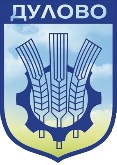 ОБЩИНА  ДУЛОВО,   ОБЛАСТ  СИЛИСТРА  7650 гр. Дулово, ул. „Васил Левски” 18, тел. 0864/23000, факс 23020e-mail: dulovokmet@abv.bg, http//dulovo.bg